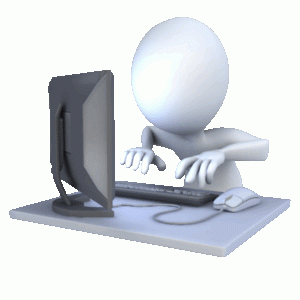 В адресной строке браузера наберите  http://www.eios.ksma.ru/Войдите  в электронное портфолио,   указав ваш  логин и парольВыберите раздел  Аннотация к кандидатской диссертацииНажмите  Редактировать  и заполните все разделы аннотацииВ каждом поле (разделе аннотации) ввод данных начинайте  с заглавной буквыПо окончании предложения ставьте точкуОбратите внимание, поля для ввода имеют ограниченное количество символов. Пишите конкретную информациюНажмите Создать файл с аннотациейПрочитайте всю аннотацию, если текст  прерывается, то Вам необходимо сократить формулировки разделовРаспечатайтеПоздравляем, Ваша аннотация готова!Алгоритм заполнения электронного шаблона аннотации при планировании диссертационного исследования аспиранта